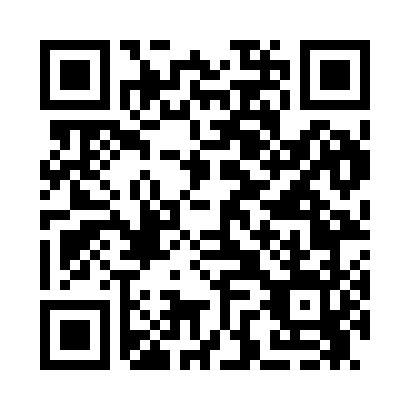 Prayer times for Arlington Woods, Ohio, USAWed 1 May 2024 - Fri 31 May 2024High Latitude Method: Angle Based RulePrayer Calculation Method: Islamic Society of North AmericaAsar Calculation Method: ShafiPrayer times provided by https://www.salahtimes.comDateDayFajrSunriseDhuhrAsrMaghribIsha1Wed5:056:311:325:248:339:592Thu5:036:301:325:248:3410:013Fri5:026:291:315:248:3510:024Sat5:006:281:315:258:3610:035Sun4:586:261:315:258:3710:056Mon4:576:251:315:258:3810:067Tue4:556:241:315:268:3910:088Wed4:546:231:315:268:4010:099Thu4:526:221:315:268:4110:1110Fri4:516:211:315:278:4210:1211Sat4:496:191:315:278:4310:1412Sun4:486:181:315:278:4410:1513Mon4:466:171:315:278:4510:1614Tue4:456:161:315:288:4610:1815Wed4:446:151:315:288:4710:1916Thu4:426:151:315:288:4810:2117Fri4:416:141:315:298:4910:2218Sat4:406:131:315:298:5010:2319Sun4:386:121:315:298:5110:2520Mon4:376:111:315:298:5210:2621Tue4:366:101:315:308:5310:2722Wed4:356:091:315:308:5410:2923Thu4:346:091:315:308:5510:3024Fri4:336:081:325:318:5510:3125Sat4:316:071:325:318:5610:3226Sun4:306:071:325:318:5710:3427Mon4:296:061:325:318:5810:3528Tue4:296:061:325:328:5910:3629Wed4:286:051:325:329:0010:3730Thu4:276:051:325:329:0010:3831Fri4:266:041:325:339:0110:39